Муниципальное бюджетное общеобразовательное учреждение «Сивинская средняя общеобразовательная школа»Центр естественно-научной и технологической направленности«Точка роста»Утверждена приказом директора МБОУ «Сивинская СОШ» от 31.08.2023 г №   № 376-од в составе ООП ООО  ПРОГРАММА КУРСА ВНЕУРОЧНОЙ ДЕЯТЕЛЬНОСТИ«Основы химии. Готовимся к ВПР»Возраст обучающихся:
14-15 летФорма обучения: групповая
Срок реализации:
1 учебный год
Автор программы:учитель биологии и химииБазарова Людмила СергеевнаСива 2023-2024Пояснительная запискаПрограмма курса по внеурочной деятельности по химии «Готовимся к ВПР» рассчитана на 1ч в неделю,34ч в годНазначение ВПР по учебному предмету «Химия» – оценить качество общеобразовательной подготовки обучающихся 8 классов в соответствии с требованиями ФГОС. Работа предназначена для итоговой оценки уровня общеобразовательной подготовки учащихся средней школы, изучавших химию на базовом уровне.Количество заданий - 9, из них по уровню сложности: Б — 6; П — 3.Время выполнения - 90 мин.Максимальный балл - 36Всероссийская проверочная работа (ВПР) — это итоговая работа, проводимая по отдельным школьным предметам для оценки уровня подготовки учащихся. Она, в отличие от государственной итоговой аттестации, проводится на региональном или школьном уровне.Цель ВПР заключается в том, чтобы выявить пробелы в знаниях учащихся и своевременно организовать работу по их корректировке.Содержание вариантов ВПР по химии для 8 класса, определяется на основе Федерального компонентагосударственного образовательного стандарта основного общего образования по химии, базовый уровень (приказ Минобразования России от 05.03.2004 № 1089 «Об утверждении Федерального компонента государственныхстандартов начального общего, основного общего и среднего (полного) общего образования»).Каждый вариант ВПР содержит 9 заданий различных типов, направленных на проверку:знания и понимания смысла химических понятий, величин, законов, описания и объяснения свойств веществ и химических явлений;практического использования химических знаний;восприятия и использования различных видов информации (текстов, схем, таблиц, рисунков, диаграмм и др.). Задания проверочных работ различаются по форме записи ответа.Ответом, например, могут быть: последовательность цифр, символов; слова; формулы веществ; уравнения реакций; решение задач.В каждом задании указано место для записи правильного ответа. Работа проводится согласно инструкции.ИНСТРУКЦИЯ ПО ВЫПОЛНЕНИЮ РАБОТЫПроверочная работа включает в себя 9 заданий. На выполнение работы по химии отводится 90 минут.Оформляйте ответы в тексте работы согласно инструкциям к заданиям. В случае записи неверного ответа зачеркните его и запишите рядом новый.При выполнении работы разрешается использовать следующие дополнительные материалы: Периодическая система химических элементов Д.И.Менделеева;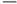   — таблица растворимости солей, кислот и оснований в воде; — электрохимический ряд напряжений металлов;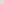    — непрограммируемый калькулятор.  При выполнении заданий Вы можете использовать черновик. Записи в черновике проверяться и оцениваться не будут.Советуем выполнять задания в том порядке, в котором они даны.Для экономии времени пропускайте задание, которое не удаётся выполнить сразу, и переходите к следующему.Если после выполнения всей работы у Вас останется время, Вы сможете вернуться к пропущенным заданиям.Баллы, полученные Вами за выполненные задания, суммируются. Постарайтесь выполнить как можно больше заданий и набрать наибольшее количество баллов.Желаем успеха! План ликвидации пробелов знанийВиды деятельностиОпределение для обучающихся конкретных тем для отработки знаний, умений, навыков, необходимых для преодоления минимального порога успешности по химииПри планировании устной и письменной работы на уроке, включать задания, подобные заданиям ВПР 3.Проводить дополнительные (индивидуальные) занятия для слабоуспевающих учащихсяГотовить и использовать на уроках опорные схемы, карточки для индивидуальной работы (задания с выбором ответа, задания на соответствие и т. п.)Включать задания, вызвавшие затруднения, в классные и домашние работы 6.Проводить контроль знаний по теме в форме ВПРВ процессе контроля создавать атмосферу доброжелательностиКомментировать оценку, отмечая недочёты, чтобы ученик мог их устранить в дальнейшемРазработать индивидуальные образовательные маршруты, организовать индивидуальную работу с обучающимися, которые показали низкий уровень сформированности предметных знанийПодготовить и провести промежуточную работу, включив в нее задания, аналогичные тем, в которых учащиеся допустили наибольшее количество ошибокКалендарно – тематическое планирование внеурочной деятельностиуроков химии , 8 класс (1ч в неделю), всего 34чПланир. датаФактич дата№ урокаТемак/рп/рд/зПримечание1.Вводное занятиеПравила поведения в химической лаборатории и обращение с химическими веществами+Задания 92Тело, вещество, смесь.Индивидуальное химическое вещество+Задания 1.1, 1.23Строение веществ. Определение состава вещества помодели молекул+Задания 1.14Физические и химические явленияЗадания 2.1,2.25Кристаллические и аморфные веществаОпределение типа кристаллической решетки6Природные явления, сопровождающиеся химическимиреакциями7Химические реакции вокруг нас.Признаки протекания химических реакцийЗадания 2.28Выделение веществ из примесейЗадания 7.3, 99Язык химии.Произношение символов элементов и чтение формул10Относительные атомная и молекулярная массаЗадания 3.1,3.211Массовая доля химического элемента в соединенииЗадания 6.412Вычисление долиЗадания 5.1, 5.213Составление химических уравнений, используяхимические формулы веществЗадания 7.114Типы химических реакций.Задания 7.215Реакции присоединения и разложения16Реакции замещения и обмена17Получение газов. Основные характеристики способовполученияЗадания 7.318Проведение пробной ВПР+19Решение задач на растворы20«Моль с иной стороны»Расчет количества (n)вещества по формулеЗадания 6.521Расчет массы вещества (m)по формулеЗадания 6.522Расчет объема вещества (V) по формуле23Расчет числа частиц N(молекул, атомов, )24Номенклатура неорганических соединений25Оксиды26Гидроксиды27Кислоты28Соли29ПС и ПЗ. Строение атомаЗадания 430Электронные конфигурации31Виды связейЗадания 832Области применения веществЗадания 833Проведение итоговой ВПР+34Итоговое занятие35